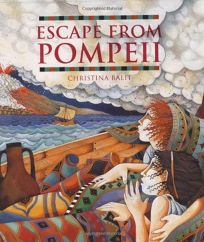 GEOGRAPHYForces and MagnetsArtCOMPUTINGREHistoryDesign and TechnologyPEFrench